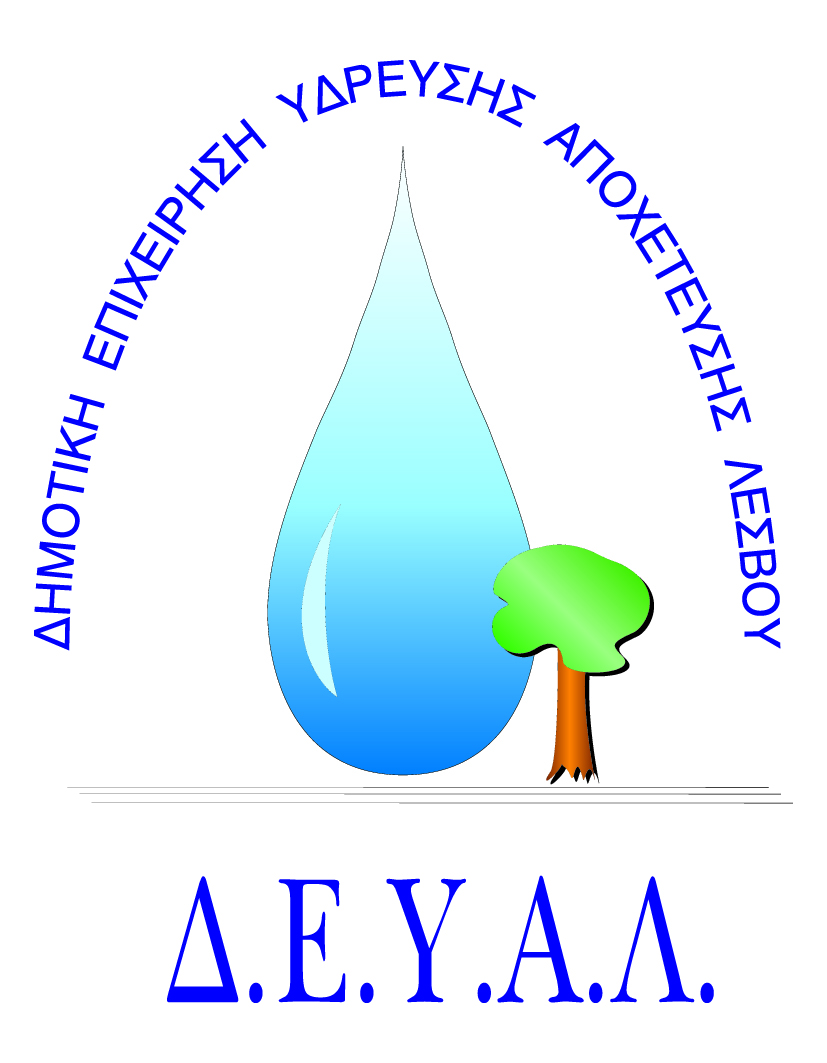 ΔΙΑΔΗΜΟΤΙΚΗ ΕΠΙΧΕΙΡΗΣΗ                                                           Ημερομηνία:09/03/2022ΥΔΡΕΥΣΗΣ ΑΠΟΧΕΤΕΥΣΗΣ                                             ΛΕΣΒΟΥ                                                                                                          Προς                                                                                                          Δ.Ε.Υ.Α. ΛέσβουΕΝΤΥΠΟ 1  -  ΟΙΚΟΝΟΜΙΚΗ ΠΡΟΣΦΟΡΑΥπογραφή Προσφέροντος ή Εκπροσώπου του……………………………………………………… Όνομα υπογράφοντος……………………………………………….Αρ. Δελτίου Ταυτότητας/ΔιαβατηρίουΥπογράφοντος………………………………………………..Ιδιότητα υπογράφοντος…………………………………………… ΘΕΜΑ: Προμήθεια υλικών για αντικατάσταση δικτύου υδροδότησης Προβοσκίδας και ξενοδοχείου Πεταλίδι στη Δ.Ε. Λ. Θερμής.Αρ. πρωτ.:    2707/09-03-2022Α/ΑΠΟΣΟΤΗΤΑΠΕΡΙΓΡΑΦΗΤΙΜΗ ΜΟΝ. ΚΟΣΤΟΣ11ΒΑΝΑ 1΄΄ (τύπου kim)21ΚΟΛΑΡΟ ΠΑΡΟΧΗΣ Φ140 Χ 1΄΄ ΠΛΑΣΤ ΒΙΔΑ 16 32ΜΑΣΤΟΣ 1΄΄ ΓΑΛΒ41ΜΕΙΩΤΗΣ ΠΙΕΣΗΣ 1΄΄ ΜΕ ΡΑΚΟΡ ΟΡΕΙΧ ΡΝ25 ΜΕ ΕΥΡΟΣ 1-853ΣΥΝΔΕΣΜΟΣ Φ32 ΟΡΕΙΧ64ΣΥΝΔΕΣΜΟΣ Φ50 ΟΡΕΙΧ7450mΣΩΛΗΝ Φ32 ΡΕ 16ΑΤ (ΜΕΤΡΑ)8600mΣΩΛΗΝ Φ50 ΡΕ 16ΑΤ 3ης ΓΕΝ (ΜΕΤΡΑ)ΚΑΘΑΡΗ ΑΞΙΑΚΑΘΑΡΗ ΑΞΙΑΚΑΘΑΡΗ ΑΞΙΑΚΑΘΑΡΗ ΑΞΙΑΦΠΑ 17%ΦΠΑ 17%ΦΠΑ 17%ΦΠΑ 17%ΣΥΝΟΛΟΣΥΝΟΛΟΣΥΝΟΛΟΣΥΝΟΛΟ